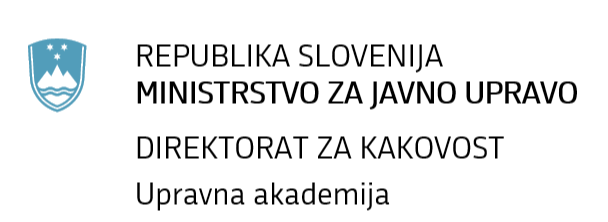 IZPOLNJEVANJE KRITERIJEV:Izvajalec: __________________________________________Načrt izvedbe usposabljanja v živo – vrstice dodajte po potrebiV tabeli navedite oblike in metode dela, ki jih boste uporabili pri izvedbi posameznega usposabljanja ter njihov okvirni časovni obseg. Načrt izvedbe morate pripraviti posebej za vsako usposabljanje, za katerega oddajate ponudbo.Usposabljanje: ____________________________________________(vpišite naslov usposabljanja)Načrt izvedbe usposabljanja na daljavo – vrstice dodajte po potrebiV tabeli navedite oblike in metode dela, ki jih boste uporabili pri izvedbi posameznega usposabljanja ter njihov okvirni časovni obseg. Načrt izvedbe morate pripraviti posebej za vsako usposabljanje, za katerego oddajate ponudbo.Usposabljanje: ____________________________________________(vpišite naslov usposabljanja)VSEBINAOBLIKE in METODE DELAČAS TRAJANJAVSEBINAOBLIKE in METODE DELAČAS TRAJANJA